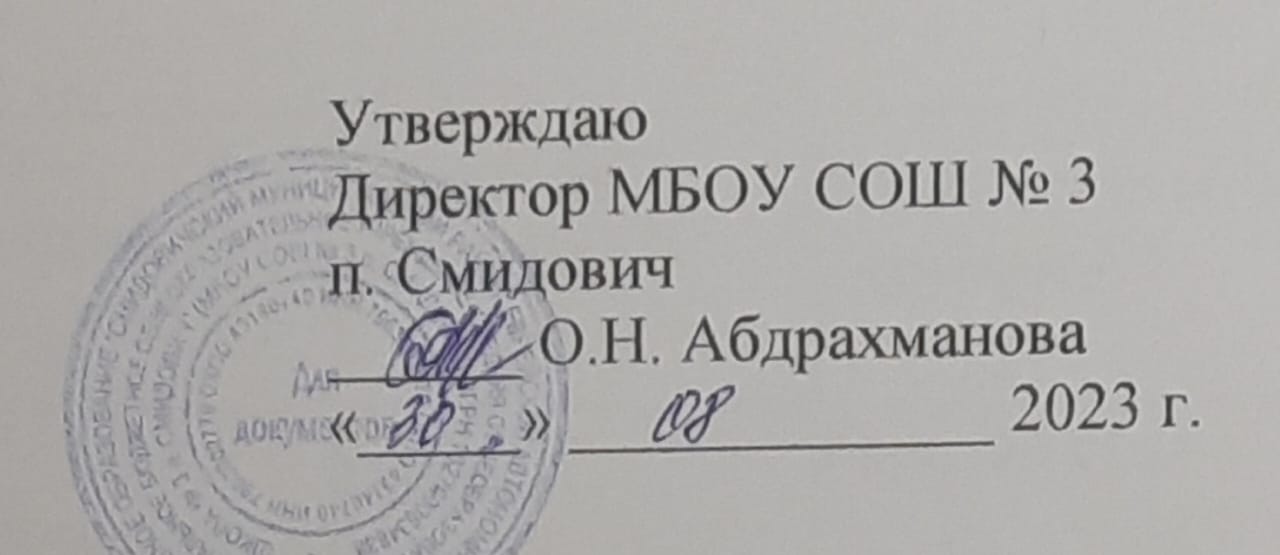 План мероприятийпо антитеррористической защищенностив МБОУ СОШ № 3 п. Смидовична 2023 – 2024 учебный год.№№Название мероприятияСроки проведенияОтветственныйРабота с сотрудникамиРабота с сотрудникамиРабота с сотрудникамиРабота с сотрудникамиРабота с сотрудниками11Знакомство со ст.2, 3, 5, 9 Закона РФ «О борьбе с терроризмом»Знакомство со ст.205, 206, 207, 208, 277, 218, 222, 226 Уголовного кодекса РФсентябрьдиректор школы22Организация  внешней безопасности (наличие замков на складских помещениях, дежурство сторожа в ночное время)постояннодиректор школы33Инструктаж   по обеспечению безопасности, антитеррористической защищенности сотрудников и обучающихся в условиях повседневной деятельности.2 раза в годдиректор школы, классные руководители44Инструктаж по действиям при обнаружении предмета, похожего на взрывное устройство2 раза в годдиректор школы55Инструктаж по действиям при поступлении угрозы террористического акта по телефону, при поступлении угрозы террористического акта в письменном виде, по действиям при захвате террористами заложников. 2 раза в годдиректор школы66Проведение встреч с сотрудниками правоохранительных органов по темам: «Сущность терроризма», «Дисциплинированность и бдительность – в чем выражается их взаимосвязь?», «Как террористы и экстремисты могут использовать подростков и молодежь в своих преступных целях» и т.п.в течение годазаместитель директора по ВР77Проведение объектовых тренировок по действиям при возникновении чрезвычайных ситуацийПо неообходимостидиректор школы88Постоянное содержание в порядке чердачных, подсобных помещений и запасных выходов. Обеспечение контроля  за освещенностью территории в темное время суток.постоянноЗавхоз,  сторож99Контроль за соблюдением пропускного режима обучающимися, персоналом и посетителямиежедневновахтер1010Анализ работы по антитеррористической защищенности майдиректор школыРабота с обучающимисяРабота с обучающимисяРабота с обучающимисяРабота с обучающимисяРабота с обучающимися11Занятия, тематические беседы: «Как я должен поступать»; «Как вызвать полицию»; «Служба специального назначения»; «Когда мамы нет дома»; «Военные профессии»Занятия, тематические беседы: «Как я должен поступать»; «Как вызвать полицию»; «Служба специального назначения»; «Когда мамы нет дома»; «Военные профессии»по плану классные руководители12Включение в годовые и месячные планы воспитательной работы встреч с сотрудниками правоохранительных органов по темам: «Сущность терроризма», «Дисциплинированность и бдительность – в чем выражается их взаимосвязь?»Включение в годовые и месячные планы воспитательной работы встреч с сотрудниками правоохранительных органов по темам: «Сущность терроризма», «Дисциплинированность и бдительность – в чем выражается их взаимосвязь?»по плану классные руководители13Проведение дидактических игр в 1 – 5 классах «Правила поведения или как я должен поступить»Проведение дидактических игр в 1 – 5 классах «Правила поведения или как я должен поступить»мартклассные руководители14Тренировочные эвакуацииТренировочные эвакуациипо запросудиректор школы15Проведение конкурсов, викторин, игровых занятий, беседы по вопросам защиты от чрезвычайных ситуацийПроведение конкурсов, викторин, игровых занятий, беседы по вопросам защиты от чрезвычайных ситуацийв течение годаклассные руководителиРабота с родителямиРабота с родителямиРабота с родителямиРабота с родителямиРабота с родителями16Проведение бесед с родителями о режиме посещения школыПроведение бесед с родителями о режиме посещения школыпостоянноклассные руководители17Оформление информационных стендовОформление информационных стендовВ течение годаЗаместитель директора по ВР